        ?АРАР                                                                                     ПОСТАНОВЛЕНИЕ       03 июль   2014 й.                                     № 17                              от 03 июля  2014 гО внесении изменений и дополнений в постановление администрации  сельского поселения  Ростовский  сельсовет муниципального района Республики Башкортостан № 14 от 15.03.2013г.« Об утверждении Административного регламента по предоставлению муниципальной услуги «Первичный воинский учет граждан, пребывающих в запасе и подлежащих призыву на военную службу», «Постановка на воинский учет(снятие с учета) граждан прибывающих в запасе» администрацией сельского поселения Ростовский сельсовет муниципального района Мечетлинский район Республики Башкортостан»	На основании  ст.5  Федерального закона от 27.07.2010г № 210-ФЗ «Об организации предоставления государственных и  муниципальных услуг»ПОСТАНОВЛЯЮ:      1. Внести  в постановление №14 от 15.03.2013г. «Об утверждении административного регламента по предоставлению муниципальной услуги «Об утверждении Административного регламента по предоставлению муниципальной услуги «Первичный воинский учет граждан, пребывающих в запасе и подлежащих призыву на военную службу», «Постановка на воинский учет(снятие с учета) граждан прибывающих в запасе» администрацией сельского поселения Ростовский сельсовет муниципального района Мечетлинский район Республики Башкортостан» следующие изменения:1.1.п.2.6.1.  Административного   регламента изложить в новой редакции: «получение полной, актуальной и достоверной информации о порядке предоставления государственных и муниципальных услуг, в том числе в электронной форме».2. Настоящее постановление  обнародовать на информационном стенде и на сайте администрации сельского поселения Ростовский сельсовет.        3. Контроль за выполнением настоящего постановления оставляю за собой.Глава                                                                                           А.В.АсмандияровБАШКОРТОСТАН РЕСПУБЛИКА№ЫМ»СЕТЛЕ РАЙОНЫМУНИЦИПАЛЬ РАЙОНЫ*РОСТОВ АУЫЛ БИЛ»М»3ХАКИМИ»ТЕ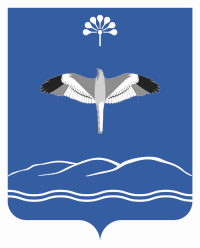 АДМИНИСТРАЦИЯ СЕЛЬСКОГО ПОСЕЛЕНИЯ РОСТОВСКИЙ СЕЛЬСОВЕТ МУНИЦИПАЛЬНОГО РАЙОНАМЕЧЕТЛИНСКИЙ РАЙОН РЕСПУБЛИКИ БАШКОРТОСТАНСовет урамы,83. Тел2ш ауылы, 452561тел/факс 2-76-19;2-76-89; E-mail:rost@ufamts.ruул. Советская, 83.д.Теляшево, 452561тел/факс 2-76-19;2-76-89; E-mail:rost@ufamts.ruОКПО 04283163  ОГРН 1020200784636  ИНН 0236000957ОКПО 04283163  ОГРН 1020200784636  ИНН 0236000957ОКПО 04283163  ОГРН 1020200784636  ИНН 0236000957